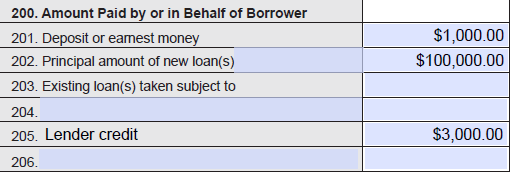 3Itemization ofItemization ofCredits “200 Series”Credits “200 Series”Credits “200 Series”Credits “200 Series”VA Case Number:XX-XX-X-XXXXXXX (VA #)XX-XX-X-XXXXXXX (VA #)Item:205 “Lender credit”205 “Lender credit”1Origination fee$5002Title service fee$5003Lenders title insurance$2,000Total$3,000